Kurzvita Meik Billmann: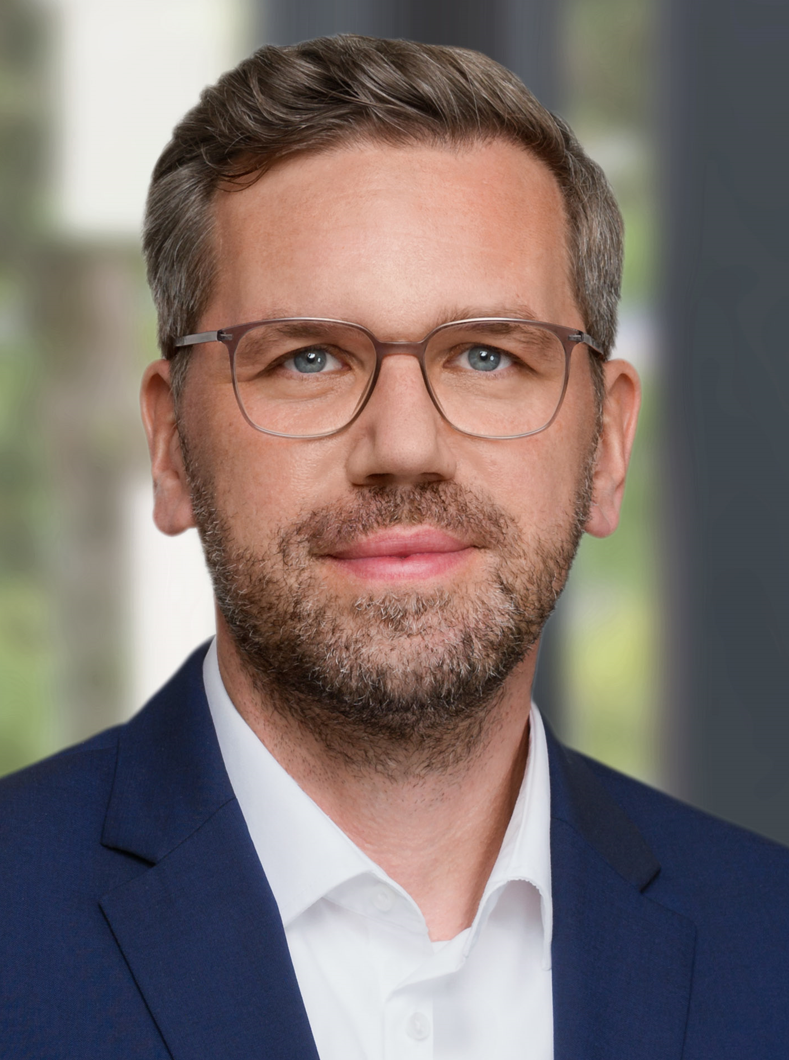 Meik Billmann ist seit April 2021 Geschäftsführer der Industrial Digital Twin Association. Davor war er seit 2014 im ZVEI-Verband der Elektrotechnik- und Digitalindustrie als Projektingenieur zuständig für den Themenbereich Industrie 4.0. In seiner Station davor war er seit 2008 in Marketing und Vertrieb bei Temposonics – zuletzt als Leiter New Markets Development tätig. Meik Billmann hat Elektro- und Informationstechnik (Dipl.-Ing.) und Technische Betriebswirtschaft (MBA) studiert.Meik Billmann is Managing Director of the Industrial Digital Twin Association since April 2021. Prior to that, he was a project engineer at the ZVEI - Association of the Electrical and Digital Industry, where he was responsible for the topic of Industry 4.0. In his previous position, he worked in marketing and sales at Temposonics since 2008, most recently as Head of New Markets Development. Meik Billmann studied electrical engineering and information technology (Dipl.-Ing.) and technical business administration (MBA).